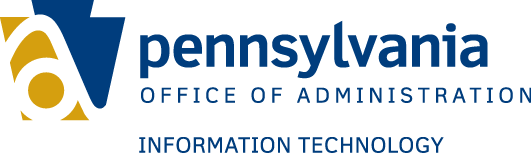 
Detailed Purpose:Impetus:


Objectives/Proposed Revisions:
Projected Timeframes:Draft ITP for EAC review: Anticipated ITP publication date: AGENCY USE ONLYWhat are the potential business and/or technical impacts this policy would have in your agency?
What other factors should be evaluated and/or considered when creating this policy?
Do you have any additional recommendations to the drafting of this policy?
Who should be consulted during the drafting of this policy?OA/OIT USE ONLYDomain Owner: Date:  Routine Process (20 days)  Expedited Process (10 days)  Emergency Process (TBD by CIO)Comments: OPD-BUS000B - Information Technology Policy  FrameworkPolicy Action Type:  New ITP     Revision of ITP      Rescission of ITPITP Title: ITP Description: 